Α.Ε.Ν ΜΑΚΕΔΟΝΙΑΣ – ΣΧΟΛΗ ΜΗΧΑΝΙΚΩΝ – ΕΞΕΤΑΣΕΙΣ ΙΟΥΝΙΟΥ  2022 –Ε΄΄ ΕΞΑΜΗΝΟ  ΒΟΗΘΗΤΙΚΑ ΜΗΧΑΝΗΜΑΤΑ ΠΛΟΙΟΥ ΚΑΙ ΜΕΤΑΦΟΡΑ ΥΓΡΩΝ ΦΟΡΤΙΩΝ llΟΝΟΜΑ………………………………….ΕΠΙΘΕΤΟ……………………………………………………….Α.Γ.Μ…...( ΜΟΝ 3)Η λειτουργια του εγχυτηρα βασιζεται στην:διαφορά πιέσεως που δημιουργείται εξαιτίας της υψηλής ταχύτητας ενός ρευστουδιαφορά θερμοκρασιας  που δημιουργείται εξαιτίας της υψηλης θερμικης ενεργειας ενός ρευστουΤο ρευστό λειτουργίας μπορεί να είναι σε: Υγρή  μορφήΑερια μορφηΥγρη η αερια μορφηΟ εκχυτήρας (ejector) είναι ένας στατικός τύπος αντλίαςΣωστοΛαθοςΜέσα στον κυλινδρικό αγωγό του εκχυτηρα ,συμπαρασύρεται ένα άλλο ρευστό που περιβάλλει το ακροφύσιο εκτοξεύσεως.ΛαθοςΣωστοΗ αρχή λειτουργίας των εκχυτήρων βασίζεται:στην εφαρμογή του σωλήνα Venturiστην εφαρμογή του σωλήνα BernoulliΣυμπληρωστε στα παρακατω 4 κελλια ότι δειχνεται από τα βελη.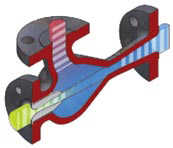 (ΜΟΝ 3)Οι πηγες αδρανους αεριου μεσα σε ένα πλοιο ειναι:Τα καυσαερια των λεβητωνΤα καυσαερια του αποτεφρωτη (incinerator)Τα καυσαερια των ηλεκτρομηχανωνΈνα συστημα αδρανους αεριου πρεπει να εχει την δυνατοτητα: Διατηρήσεως της ατμόσφαιρας στη δεξαμενή υγρου φορτίου σε αρνητικη πίεση και με περιεκτικότητα σε οξυγόνο μικρότερη του 11%  κατ’ όγκοΤης αδρανοποιήσεως κενών δεξαμενών υγρου φορτίου, μειώνοντας την περιεκτικότητα σε οξυγόνο στην ατμόσφαιρα κάθε δεξαμενής, σε επίπεδο που δεν υποστηρίζεται η καύση.Συμφωνα με το σχημα συστηματος επεξεργασιας και μεταφορας  αδρανους αεριου:Η αναρροφηση των ανεμιστηρων (fans) συνδεεται με τον πυργο ψυξεως και καθαρισμου (scrubber)Η αναρροφηση των ανεμιστηρων (fans) συνδεεται με την ατμοσφαιρα (air intake)  για την απομακρυνση των αεριων από την δ/ξ (gas freeing) Ο αναλυτης οξυγονου (oxygen analyser) συνδεεται:Στην καταθλιψη των ανεμιστηρων (fans)Στην αναρροφηση των ανεμιστηρωνΗ βαλβιδα  (p – v  breaker) του συστηματος inert gas  είναι  τοποθετημενη:Μετα το deck seal (ενδιαμεση δ/ξ νερου του καταστρωματος)Πριν  το deck seal Δεν περιλαμβανεται στο συστημα  I.G. SYSTEMΣυμφωνα με το σχημα I.G. SYSTEM:Η ψυξη των καυσαεριων στο scrubber  γινεται με  θαλασσινο νεροΗ ψυξη των καυσαεριων στο scrubber  γινεται με  άλλο μεσο ψυξηςΣ το σχημα I.G. SYSTEM:Δειχνεται γραμμη επανακυκλοφοριας  (alternative Recir.line) των καυσαεριων από το scrubber  προς την ατμοσφαιρα (funnel dump)Δειχνεται γραμμη επανακυκλοφοριας των καυσαεριων από το scrubber απευθειας  προς την δ/ξ υγρου φορτιου (cargo t/k)Η  δημιουργια μειγματος ευφλεκτων αεριων  στον κλειστο χωρο της δεξαμενης πανω από την ελευθερη επιφανεια του φορτιου οφειλεται:Στην  μεγάλη πτητικότητα των πετρελαιοειδών που μεταφέρονται από τα δεξαμενοπλοια?Στην  εξάτμιση του φορτίου λόγω θερμάνσεως σε ορισμενα από αυτάΜείγμα με περιεκτικότητα σε οξυγόνο μικρότερη από 11,5% δεν είναι ικανο να υποστηρίξει καύση.Λαθος ΣωστοΣτο διαγραμμα ευφλεκτικοτητας ( flammability diagram) η γραμμη ΑΒ αντιπροσωπευει την κατασταση κατά την οποια δεν υπαρχει:Αδρανες αεριοΗ περιεκτικοτητα του οξυγονου είναι 21% κατ΄΄ ογκο του αεριου οση είναι και στον ατμοσφαιρικο αερα(Μ0Ν 2)Τι από τα παρακάτω συμφωνεί με τον ορισμό του εναλλακτήρα θερμότηταςΟνομάζεται η συσκευή με την οποία επιτυγχάνεται η μεταβίβαση ποσού θερμότητας από ένα ρευστό σε άλλο με χαμηλότερη θερμοκρασίαΟνομάζεται η συσκευή με την οποία επιτυγχάνεται η μεταβίβαση ποσού θερμότητας από ένα ρευστό σε άλλο με υψηλότερη θερμοκρασίαΣε ποιο από τα ειδη εναλλακτήρων ανήκει το θερμοδοχείοΣτους εναλλακτήρες αναμείξεωςΣτους εναλλακτήρες επιφανείαςΣτους κυψελωτούς εναλλακτήρες το ψυχόμενο ρευστό ρέει μεσα απο:Μεσα από  ορθογωνικές κυψέλεςΜέσα από αυλούς που διαπερνούν κάθετα τις κυψέλες.Στους εναλλακτήρες επιφανείας με επίπεδες πλάκες:Η εισαγωγή στον εναλλακτήρα του ψυχόμενου ρευστού και του μέσου ψύξης συμπίπτουνΗ εισαγωγή στον εναλλακτήρα του ψυχόμενου ρευστού και του μέσου ψύξης δεν συμπίπτουνΗ μετάδοση θερμότητας στους εναλλαλτήρες επιφανείας γίνεται πιο γρήγορα:Σε λεπτόρευστα υγράΣε παχύρευστα υγραΟ ρυθμός ροής της θερμότητας είναι ο ίδιος.(ΜΟΝ 2)O τροπος καθαρισμου των δεξαμενων φορτιου διαφερει αναλογα:με το φορτιο που μετεφερε πριν τον καθαρισμο το δεξαμενοπλοιοΜε τα μεσα καθαρισμου που υπαρχουνΟ καθαρισμος των δ/ξ υγρου φορτιου μπορει να γινει για μεταφορα καθαρου ερματος?ΝαιΌχιΣημερα τα μηχανηματα καθαρισμου μπορει να ειναι: ΦορηταΜονιμαΕιτε φορητα ειτε μονιμαΗ μεθοδος καθαρισμου δ/ξ υγρου φορτιου  butterworth:Χρησιμοποιει ακροφυσια τα οποια λειτουργουν με πιεση νερουΧρησιμοποιει ακροφυσια τα οποια λειτουργουν με υψηλης  πιεσης  πετρελαιο από την καταθλιψη της κεντροφυγας αντλιας φορτιουΤα ακροφυσια της μεθοδου καθαρισμου δ/ξ υγρου φορτιου butterworth:Εχουν μονιμη κλιση και καταθλιβουν το υγρο πλυσεως με συγκεκριμενη γωνια χωρις δυνατοτητα μεταβολης  της γωνιας εκτοξευσηςτα ακροφυσια  περιστρεφονται αλλαζοντας την γωνια τους κατακορυφα η οριζοντια.οδηγιεςΧρονος εξετασεων 60 λεπτα10 συνολικα λαθος κυκλωμενες απαντησεις από ολες τις ενοτητες μηδενιζουν το γραπτοΑπαγορευεται η διορθωση ηδη κυκλωμενης απαντησης 